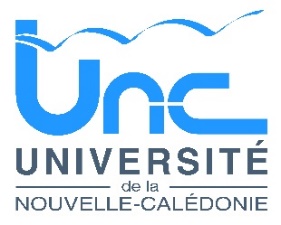 DOSSIER DE CANDIDATURE 2022D.U. Capacité en gestion des entreprisesATTENTION : date limite de dépôt du dossier : 25 février 2022 à 12h (Heure de Wallis)PIÈCES À JOINDRE AU DOSSIERPhotocopie de la pièce d’identité (carte nationale d’identité ou passeport)Un curriculum vitae détailléPhotocopie du dernier diplôme obtenuPhotocopie du relevé de notes du baccalauréat (si obtenu*)Photocopie des bulletins de notes des classes de premières et terminales (si disponible*)* Il est vivement recommandé de joindre ces documents. Note importante : tout dossier incomplet ne sera pas examiné en commission d’admissionCE DOSSIER N’EST PAS LE DOSSIER D’INSCRIPTION ADMINISTRATIVE À L’UNCLa loi n° 78-17 du 06-01-1978 relative à l’informatique, aux fichiers et aux libertés s’applique aux réponses faites à ce formulaire. Elle garantit un droit d’accès et de rectification pour les données vous concernant auprès de la DEVE de l’UNC.1- ÉTAT CIVIL Monsieur    			  Madame    			 Nom d’usage : …………………………………………………………………………………………Nom de naissance : ……………………………………………............................................................Prénom : ………………………………………………………………………………………………..Date et lieu de naissance : |__|__| |__|__| |__|__|__|__| à …………………………… Nationalité :………………………………….................... 2- COORDONNÉES Adresse : …………………………………………..…………………………………….……………………………….…………………………………………………………………………………………………………………Boîte Postale : ……………… Code Postal : …………………… Commune : …………………………Téléphone :  /__/__/__/__/__/__/Adresse électronique : …………………………….…....................@…………………..........................3- SITUATION ACTUELLEEtudiant – Préciser le diplôme préparé et le nom de l’établissement :…………………………….Salarié(e) du secteur :      privé		 publicEmploi occupé : …………………………………………………………………………………Employeur :………………………………………………………………………………………Service ou direction : …………………………………………………………………………………………………….Durée totale d’expérience professionnelle : 	année(s) /__/__/	mois /__/__/Sans emploi – Préciser votre situation : ………………………………………………………………Autre – Préciser votre situation : ………………………………………………………………4- RÉCAPITULATIF DU PARCOURS SCOLAIRE et SUPÉRIEUR5-  RÉCAPITULATIF DU PARCOURS PROFESSIONNEL(Joindre les justificatifs de vos activités)Inscrivez chacune des activités professionnelles que vous avez exercées jusqu’à ce jour y compris l’activité actuelle6 -  PROJET PROFESSIONNELQuels sont vos objectifs professionnels ?Quelles sont les motivations qui vous poussent à postuler à cette formation ?Qu’attendez-vous de la formation ?Comment avez-vous entendu parler de cette formation ?	7 -  MODALITES DE FINANCEMENT   Par le candidat    Par l’employeur    Par le territoire des iles Wallis-et-Futuna (compléter la demande de prise en charge – Annexe 1)Je soussigné(e) certifie exacts les renseignements portés ci-dessus.A………………………., le ………………………………….Signature du candidat : Dépôt des dossiers : Vous avez jusqu’au vendredi 25 février 2022 à 12h00 pour déposer votre dossier par mail (rudyuatini.sitas@mail.wf) ou directement à M. Rudy UATINI - Référent e-formation (tel : 72 03 00). Une première sélection sur dossier sera réalisée par l’Université de Nouvelle Calédonie. Les candidats ayant été retenus seront ensuite soumis à un entretien en visioconférence avec un Jury de l’Université de Nouvelle Calédonie les 7 et 8 mars 2022. Résultats d’admission :	à partir du lundi 26 mars 2022DOSSIER DE CANDIDATURE 2022D.U. Capacité en gestion des entreprisesANNEXE 1 - MODALITES DE FINANCEMENTI/ Financement de la formation :  Par le candidat  Par l’employeur  Par le territoire des iles Wallis-et-FutunaII/ Si vous demandez une prise en charge de votre formation par le Territoire, veuillez compléter la section ci-dessousa) Ou avez-vous obtenu votre baccalauréat ?…………………………………………………………………………………………………b) Depuis quand résidez-vous à Wallis-et-Futuna…………………………………………………………………………………………………c) Comment comptez-vous mettre à profit les compétences acquises dans le cadre de votre formation sur le Territoire ? …………………………………………………………………………………………………………………………………………………………………………………………………………………………………………………………………………………………………………………………………………………………………………………………………………Je soussigné(e) certifie exacts les renseignements portés ci-dessus.A………………………., le ………………………………….Signature du candidat :  UE1Comprendre l’environnement de l’entrepriseAvril-mai 2021 UE2Prévoir et gérerJuin – Septembre 2021UE 3Manager et vendreSeptembre – Décembre 2021Niveau d’étudeAnnéeDénomination diplôme obtenuLieu(Ville et établissement)Résultat/MentionDateDuréeNom des employeursou type d’activité libéraleEmploi occupéResponsabilités exercées